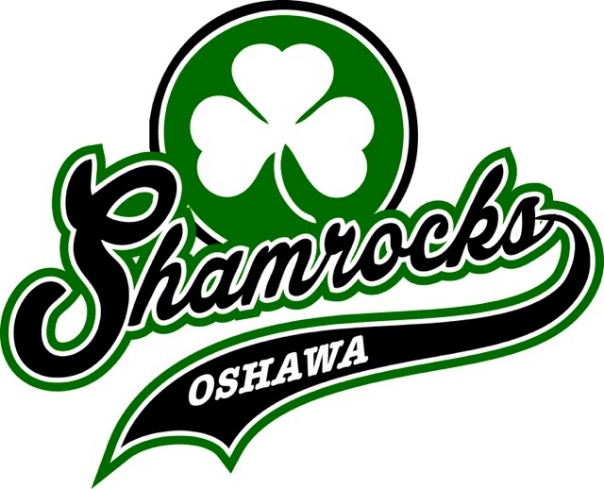 LOOKING FOR GIRLS REP SOFTBALL PLAYERS!The Oshawa Shamrocks Girls Rep Softball League is looking for girls interested in playing in the rep circuit. We require players for the following divisions:Bantam Age 14 and 15Novice Age 12 and 13 Squirt Age Under 12 The Oshawa Shamrocks are looking for athletic, dedicated and hardworking girls interested in playing at a rep level. House league experience and/or a sports background is all that is required!For further information, please contact the appropriate Coach for your division.Novice Division – Jeff Beck - 905-259-8794 – jeff.beck2@telus.com orSherry Stanton – 905-922-8226 – sherrystanton@hotmail.comSquirt Division – Erin Shaw -  905-261-6082 – erin.diane.shaw@gmail.com   orDiana Woropay – 905-431-7910 – di.woropay@gmail.comBantam Division – Andy Roddau – 905-995-2639 – awroddau@gmail.com Call us now to reserve your evaluation!